[COMPANY] To help slow the spread of COVID-19 and safeguard our staff, [COMPANY] has created an action plan for responding to COVID-19. This plan, which is based on Centers for Disease Control and Prevention (CDC) and Occupational Safety and Health Administration (OSHA) guidance, highlights the responsibilities of managers and employees, and outlines the steps [COMPANY] is taking to address COVID-19. 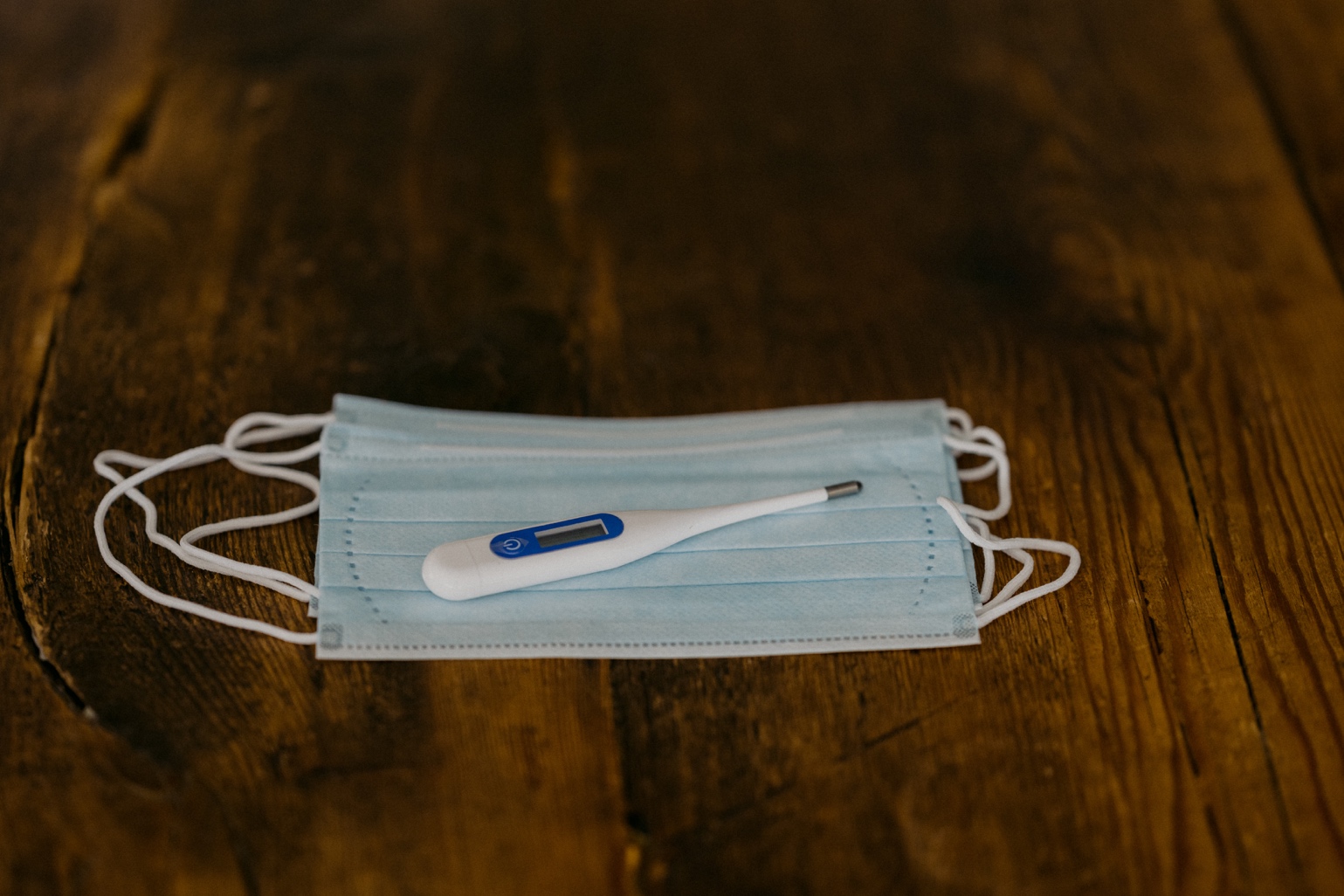 ResponsibilitiesWhen it comes to ensuring a safe workplace during the COVID-19 outbreak, both managers and employees have their role to play. The following is a breakdown of the responsibilities for [COMPANY] leadership and staff.Managers and Supervisors[COMPANY] leadership, including managers and supervisors, should familiarize themselves with the details of the action plan. Leadership is to be prepared to answer questions from employees and set a good example by adhering to the guidance prescribed in the plan. This involves practicing social distancing and good personal hygiene.EmployeesEmployees play a critical role in [COMPANY]’s COVID-19 prevention efforts. To protect everyone in the facility, [COMPANY] has a number of general best practices employees should follow:Understand the signs and symptoms of COVID-19, and stay home if you are feeling sick—Any employee who is experiencing symptoms of COVID-19 (e.g., fever, cough, shortness of breath, sore throat, runny nose, body aches, chills, fatigue, diarrhea or vomiting) should stay home. Individuals experiencing such symptoms should also be instructed to consult guidance from the CDC on seeking medical care.Practice good hygiene—Employees should clean their hands often, either with an alcohol-based hand sanitizer or soap and water. Hand sanitizers should contain at least 60%-95% alcohol, and employees should wash their hands with soap for at least 20 seconds. In addition, employees should avoid touching their face and cough into their arm.Practice social distancing—Social distancing is the practice of deliberately increasing the physical space between people to avoid spreading illness.For specific employee safety protocols, click here.Pandemic Response TeamThe pandemic response team is a cross-functional team that recommends and oversees workplace protocols to control the spread of COVID-19. The team will include the following roles:Senior leadership—[Insert name of individual or department] is responsible for the business’s overall action plan. [Insert name of individual or department] is responsible for working with company stakeholders and relevant health and safety bodies to manage this action plan. Virus prevention and protocols lead—[Insert name of individual or department] is responsible for recommending and developing protocols to ensure the wellness of all employees. They are also tasked with overseeing procedures for isolating employees should they become sick at work.Sanitization and disinfection lead—[Insert name of individual or department] manages logistics related to daily and periodic sanitation and disinfection efforts. Their responsibilities include ensuring that routine cleanings are completed and that the necessary cleaning supplies are readily available.    Communication lead—[Insert name of individual or department] is tasked with managing any and all pandemic-related communications. They will work with human resources and internal communication stakeholders to ensure COVID-19 training is completed and that employees and their managers understand their role in preventing the spread of the disease. [Insert name of individual or department] will provide COVID-19 related updates on a [Insert frequency] basis and as needed. Operating ProtocolsIn order to keep staff safe and prevent the spread of COVID-19, [COMPANY] requires the following workplace protective measures:General Safety PoliciesEmployees and customers who exhibit signs or symptoms of COVID-19, after they have answered questions about contact and location tracing will be asked to leave the facility.Access to hand-washing stations and alcohol-based hand sanitizers will be provided to employees. [Insert details].Employees can voice COVID-19 concerns by [Insert details].[COMPANY] will establish flexible work practices by [Insert details].[COMPANY] will place hand sanitizers in multiple locations to encourage hand hygiene. [Insert details].[COMPANY] will provide tissues and no-touch disposal receptacles. [Insert details].[COMPANY] will place posters that encourage hand hygiene to help stop the spread of the coronavirus at the entrance to your workplace and in other work areas where they are likely to be seen. [Insert details].[COMPANY] may decrease open business hours to perform more frequent cleanings. [Insert details].[COMPANY] will limit the number of customers allowed in our facility at any one time to [Insert details. Take state and local rules into account].[COMPANY] is aware that some employees may be at higher risk for serious illness, such as older adults and those with chronic medical conditions. To safeguard employees at-risk, we will take steps to ensure they have minimal contact with others. [Insert details].[COMPANY] is prepared to change our business practices if needed to maintain critical operations. [Insert details].[COMPANY] has contingency plans in place should absenteeism spike as a result of COVID-19. [Insert details].[COMPANY] will ensure there’s a minimum of 6 feet of space between all desks and workspaces.[COMPANY] will modify the flow of traffic to minimize potential close contact with others.[COMPANY] will encourage the use of digital files. That way, staff will not have to exchange frequently touched paper documents.Protocols for WorkersTo ensure safety at [COMPANY] facilities, employees will be asked to:Notify their supervisor and stay home if they are experiencing COVID-19 symptoms (e.g., fever, cough, shortness of breath, sore throat, runny nose, body aches, chills, fatigue, diarrhea or vomiting). Sick employees should follow CDC-recommended steps. Employees should not return to work until the criteria to discontinue home isolation are met, in consultation with health care providers and state and local health departments. When self-quarantining, employees should:Stay away from other people in their home as much as possible, staying in a separate room and using a separate bathroom if available.Not allow visitors.Wear a face face covering if they have to be around people.Avoid sharing household items, including drinking cups, eating utensils, towels or bedding.Clean high-touch surfaces daily.Continue monitoring their symptoms, calling their health care provider if their condition worsens. Notify their supervisor and follow CDC-recommended precautions if they are well but have a sick family member at home with COVID-19.Take additional preparations in the event they are traveling:Check the CDC’s Traveler’s Health Notices for the latest guidance and recommendations.Be mindful of COVID-19 symptoms. If you start experiencing symptoms (e.g., fever, cough, shortness of breath, sore throat, runny nose, body aches, chills, fatigue, diarrhea or vomiting), notify your supervisor and refrain from traveling. Promptly call a health care provider for advice if needed.Stagger lunches to limit the number of individuals congregating in break areas. Limit close contact with others, maintaining a distance of at least 6 feet when possible. Workers are encouraged to remind customers to maintain at least 6 feet of distance from workers and other customers. Above all, avoid job tasks that require face-to-face contact with others where possible. If this is unavoidable, employees will be provided with face face coverings, physical barriers and other workplace controls to ensure their safety. Wear face face coverings where other social distancing measures are difficult to maintain.Take care when attending meetings and gatherings:Consider using videoconferencing or teleconferencing when possible for work-related meetings and gatherings. When videoconferencing or teleconferencing is not possible, hold meetings in open, well-ventilated spaces.Consider canceling or postponing large work-related meetings or gatherings that can only occur in-person.Refrain from sharing equipment. In instances where this is unavoidable, [COMPANY] will provide alcohol-based wipes and other cleaning materials that employees can use to clean equipment.Clean and disinfect frequently touched surfaces, including workstations, door handles, tables and countertops on a regular basis. Practice proper hand hygiene. Wash your hands regularly with soap and water for at least 20 seconds. An alcohol-based hand sanitizer containing at least 60% alcohol can also be used. Employees should clean their hands:Before eating foodAfter using the restroomAfter blowing their nose, coughing or sneezingAfter putting on, touching or removing face face coveringsBefore and after work shiftsPeriodically throughout the dayBefore and after work breaksAvoid touching your eyes, nose and mouth whenever possible.Avoid contact with others whenever possible (e.g., handshakes, fist bumps or hugs with co-workers).Avoid gathering when entering and exiting the facility. Employees should also only enter and exit designated areas.Follow any posted signage regarding COVID-19 social distancing practices.Protocols for VisitorsIn order to protect [COMPANY] visitors (e.g., vendors), we will:Limit visitors to the facility to necessary personnel only.Screen visitors to the facility. Supervisors or other key personnel may ask targeted questions to visitors regarding their current health before they enter the workplace. If they answer yes to the following questions, supervisors may ask them to go home and not return to the job site until further notice:Have you been in contact with a person who has tested positive or is in the process of being tested for COVID-19?Have you or anyone you’ve been in contact with traveled outside of the United States recently?Has a medical professional told you to self-quarantine?Are you having trouble breathing, or have you had flu-like symptoms within the past 48 hours (e.g., fever, cough, shortness of breath, sore throat, runny nose, body aches, chills or fatigue)?Communicate our safety protocols and why we are taking specific precautions. This will be done using signage, social media and other available communication channels.Encourage visitors to practice social distancing when in the facility. Visitors will be asked to maintain at least 6 feet of distance from staff via written signage or instructions provided prior to their visit.Place hand sanitation stations and wipes throughout the facility. Minimize person-to-person contact where possible. This could involve establishing rules regarding the number of visitors allowed in the facility at a given time.Update messaging on our websites to educate visitors on facility precautions and hours.Encourage the use of face coverings where other social distancing measures are difficult to maintain.Additional Safety Policies[Insert CVOID-19 response protocols for specific aspects of your organization’s operations].Sick Leave Policy [Insert policies specific to your organization].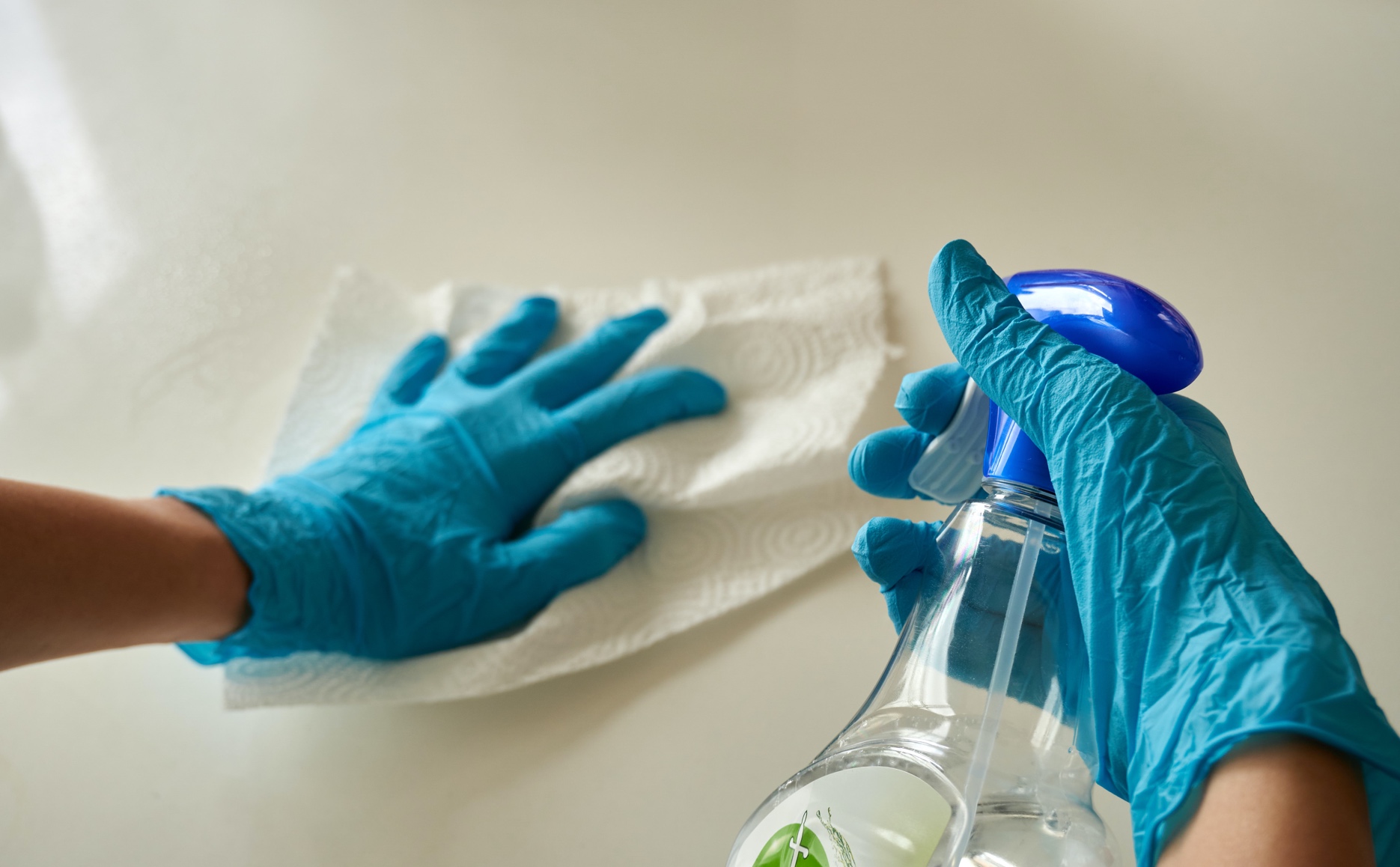 Cleaning and Disinfecting ProceduresSurfaces and equipment will be disinfected at the end of each shift, before and after use, or—for frequently touched items—multiple times a day. The following items will be cleaned regularly:Door handles and push platesRestroomsHandles on all equipment doorsHandles on beverage dispensersIce scoopsRefrigerator and freezer handlesFreezer handles Sink handlesSoap dispenser push platesTowel dispenser push platesTrash receptacle touch pointsCleaning toolsBucketsTelephones ComputersOffice cabinet handlesBreak room tables and chairsDisplay screens on equipmentThresholds and hand railingsCarts Counters and other surfacesVending machine buttonsBaby changing stations in restroomsPens or other writing utensilsClipboardsElevator buttons Shared work vehiclesFloorsEmployees responsible for cleaning will be given the appropriate protective equipment. Cleaning should be completed using CDC-recommended products, including:Environmental Protection Agency-registered household disinfectantsAlcohol solutions with at least 60% alcoholDiluted household bleach solutions (if appropriate for the surface)Trash will be collected from the workplace regularly. Those collecting trash will be instructed to wear nitrile, latex or vinyl gloves.HVAC air filters will be cleaned and disinfected regularly.Hand sanitizer dispensers will be refilled frequently.When an employee has tested positive for COVID-19, the affected areas will be closed, the [COMPANY] Safety Manager will be notified,  Human Resources workers compensation claim reporting will be notified, deep cleaning will be triggered and [COMPANY] will ensure areas in which the individual worked are cleaned thoroughly. In regard to deep-cleaning practices:[COMPANY] will identify an approved external company to complete a deep cleaning of the facilities. This external company will be equipped with the proper training, permits and cleaning equipment to complete the task.The pandemic response team will coordinate and supervise deep-cleaning efforts to ensure:There is a specific plan and strategy in place, and that plan accounts for all machinery, equipment, common areas, tools and offices.Authorized individuals are the only ones allowed access to the site during the deep cleaning.Employees are aware of deep-cleaning practices.The company contracted to perform the deep cleaning uses the appropriate PPE during the process and disposes of potentially contaminated items properly.Exposure Situations[COMPANY] has response plans in place for situations when employees exhibit symptoms of or test positive for COVID-19. Employee Exhibits Symptoms of COVID-19 Before Entering the FacilityThe employee reports their symptoms to their supervisor or humand resources, who then communicates that an employee is exhibiting symptoms of COVID-19 to the relevant parties.The employee is given a face face covering and gloves, and is sent to a designated isolation room for further evaluation by the virus prevention and protocols lead or another designated individual. This evaluation will examine an employee’s symptoms in more detail, flagging employees who are experiencing the following:A fever of 100.4 F or higherShortness of breath or difficulty breathingA coughA sore throatChillsA runny noseMuscle or body achesTirednessIf COVID-19 symptoms are confirmed, employees may be asked to go home and speak with their health care provider. [COMPANY] will ensure employees are able to get home safely before dismissing them. If, after an evaluation, the employee is not exhibiting COVID-19 symptoms, they may return to work at the discretion of the virus prevention and protocols lead.Self-quarantining and Return to WorkEmployees who test positive for COVID-19 or believe they have been infected will be instructed to follow the advice of a qualified medical professional and self-isolate. When self-isolating, employees should:Stay away from other people in their home as much as possible, staying in a separate room and using a separate restroom if available.Not allow visitors.Wear a face face covering if they have to be around people.Avoid sharing household items, including drinking cups, eating utensils, towels and bedding.Clean high-touch surfaces daily.Continue monitoring their symptoms, calling their health care provider if their condition worsens. Notably, employees who are symptomatic or who have tested positive should not return to work until the conditions outlined in the table below are met:When an employee tests positive for COVID-19, deep-cleaning procedures will be triggered. Furthermore, employees who have been in close contact with an individual who has tested positive for COVID-19 will be instructed to self-quarantine. OSHA Recordkeeping and Reporting  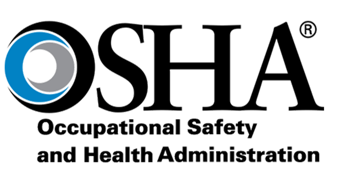  [COMPANY] will adhere to OSHA-mandated requirements as they relate to recording and reporting certain work-related injuries and illnesses. Contact Human Resources or the Safety Manager for help.QuestionsIf employees have any questions regarding the content of this action plan, they should be instructed to speak with their supervisor. Furthermore, while the strategies highlighted in this document can protect workers from COVID-19, it’s important to follow CDC guidance at all times. For more information, click here.Return to Work ConsiderationsReturn to Work ConsiderationsEmployee was symptomatic 
but was not tested for COVID-19.Employee was tested for COVID-19.
The employee may return to work if:They have not had a fever for at least 72 hours and have not used fever-reducing medication during that time.Coughs and other symptoms have improved.Ten days have passed since they first experienced symptoms.
The employee may return to work if:They no longer have a fever.Coughs and other symptoms have improved.They have received two negative COVID-19 tests in a row.